	ПОТОК	Производственно Торговая КомпаниСахалинская обл., гор. Южно-Сахалинск, пр-т Мира 63, оф. 4.Тел. 46-53-42;+7 924 186 26 92; +7 924 499 23 08. Email: llcpotoc@gmail.comДома и бани из экологически чистого материала -  лафета.Наша компания осуществляет проектирование, изготовление и строительство домов из лафета ручной рубки. Дома и бани производятся на наших строительных площадках в Свердловской области и Горном Алтае, из высококачественного строевого лесного массива. Своим клиентам мы обеспечиваем высокое качество и приемлемые цены. Рубленные дома из лафета, выглядят оригинально и очень красиво и снаружи, и внутри, при этом они невероятно теплые.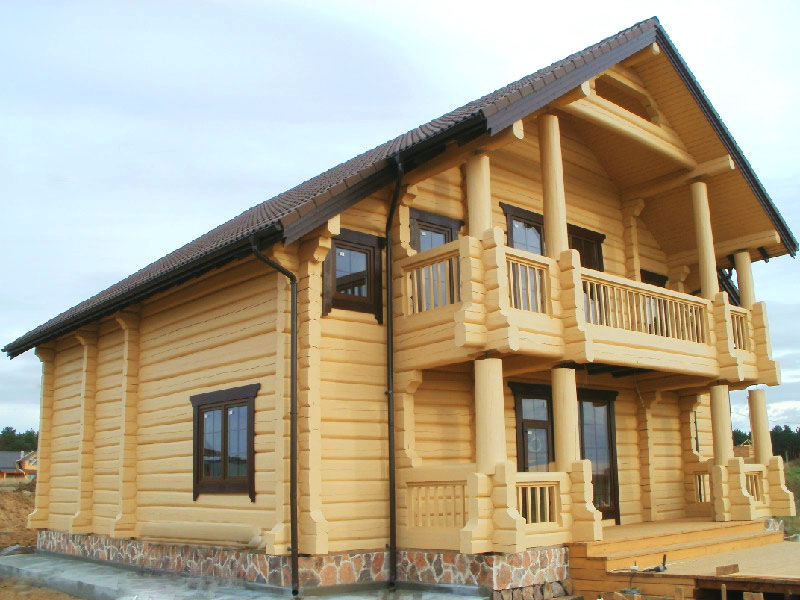 Впервые строительство жилья из лафета началось сотни лет назад в Норвегии. В настоящее время деревянные дома из этого материала с каждым годом становятся все популярнее в России.Для изготовления современного рубленного дома из лафета используется массив естественной влажности, поскольку технология строительства предполагает высыхание древесины непосредственно в самом срубе. Сруб дома изготавливается на базе, затем маркируется, разбирается и доставляется заказчику.Домокомплект:стеновой комплект (сруб), обработанный антисептиком и защитой от огня;балки перекрытий;стропильная система;межвенцовый утеплитель;утеплитель (потолочный).комплект досок (полы, потолки, кровля и др.)Тонеры, морилка, лак, масла (для бань) – для обработки деревянных поверхностей (стен, полов потолков).Дома из лафета имеют ряд неоспоримых преимуществПлоская поверхность бревна-лафета обеспечивает ровные внешние и внутренние стены, поэтому дополнительная отделка вагонкой или другими декоративными материалами не требуется. В результате не уменьшается внутренний объем дома, помещения выглядят просторными. Внешний вид дома из лафета отличается оригинальным стилем и красив сам по себе.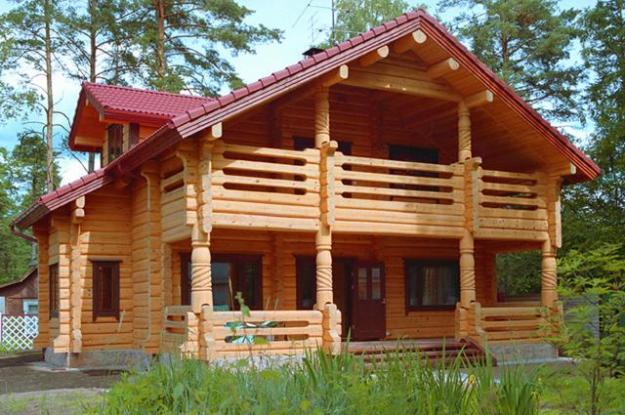 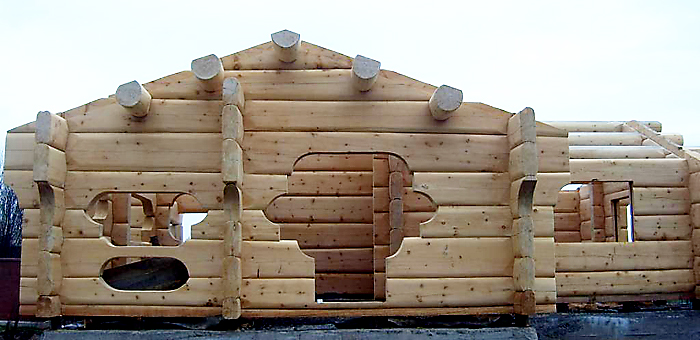 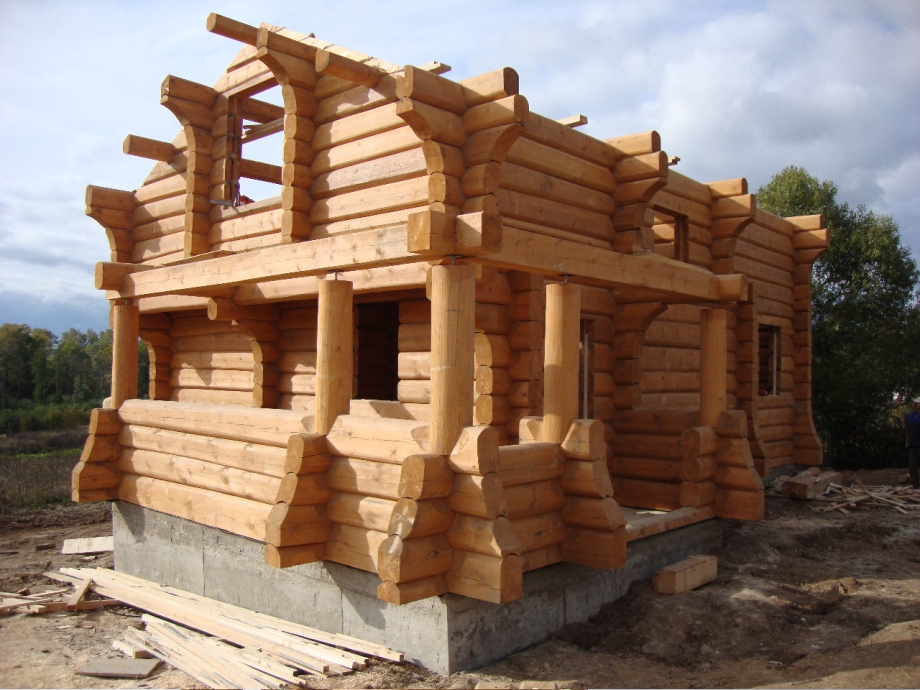 Внутри дома устанавливается комфортный для жизни микроклимат, в нем всегда легко дышится.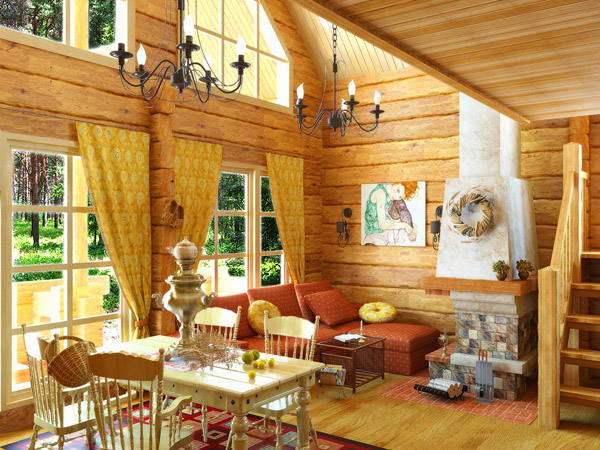 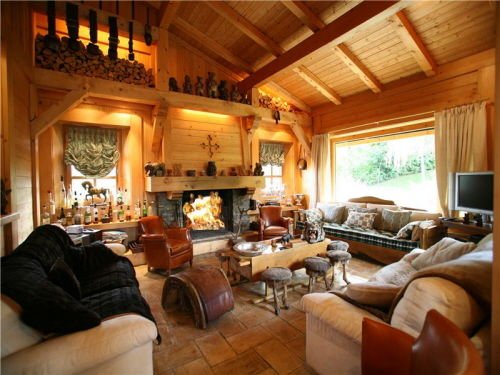 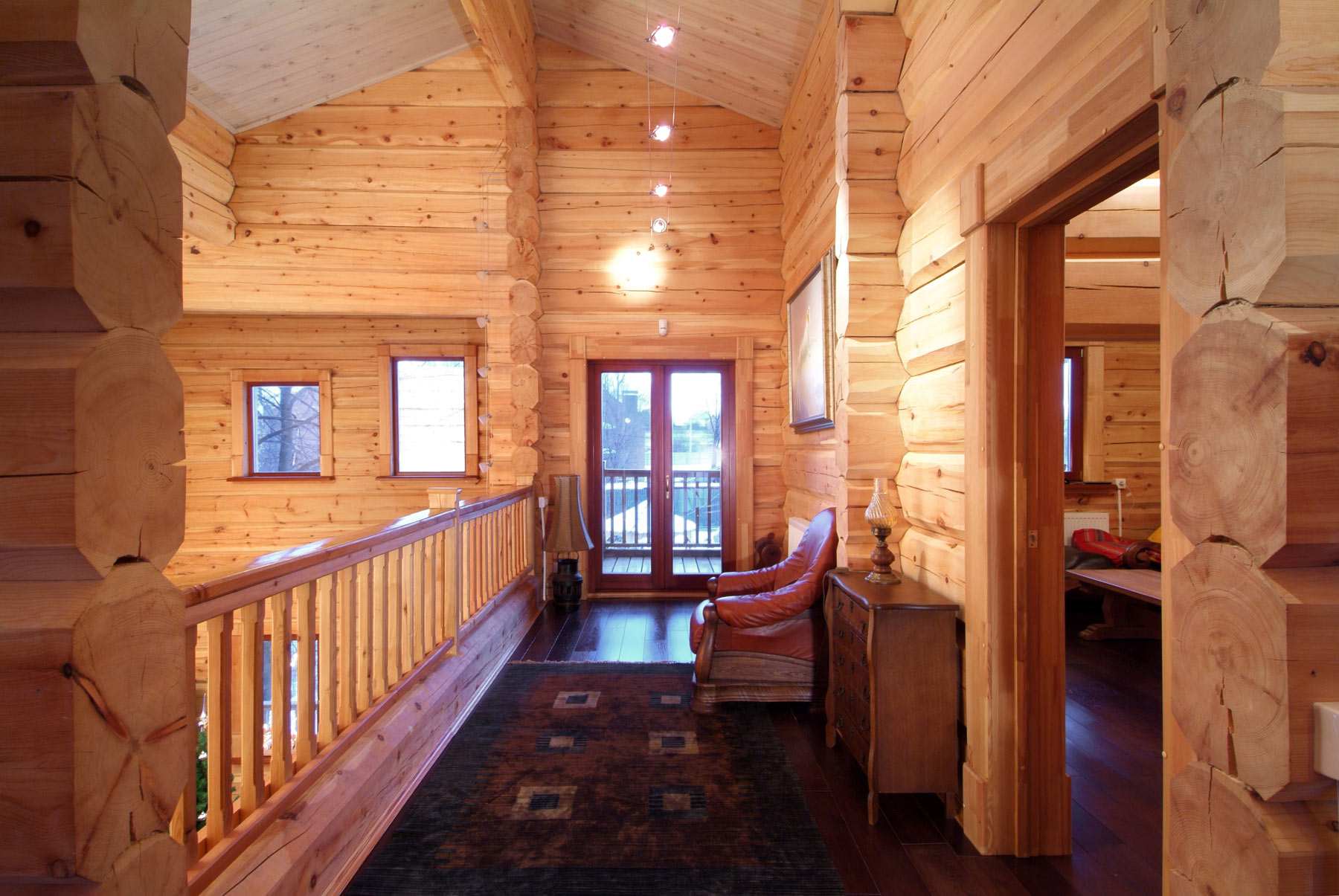 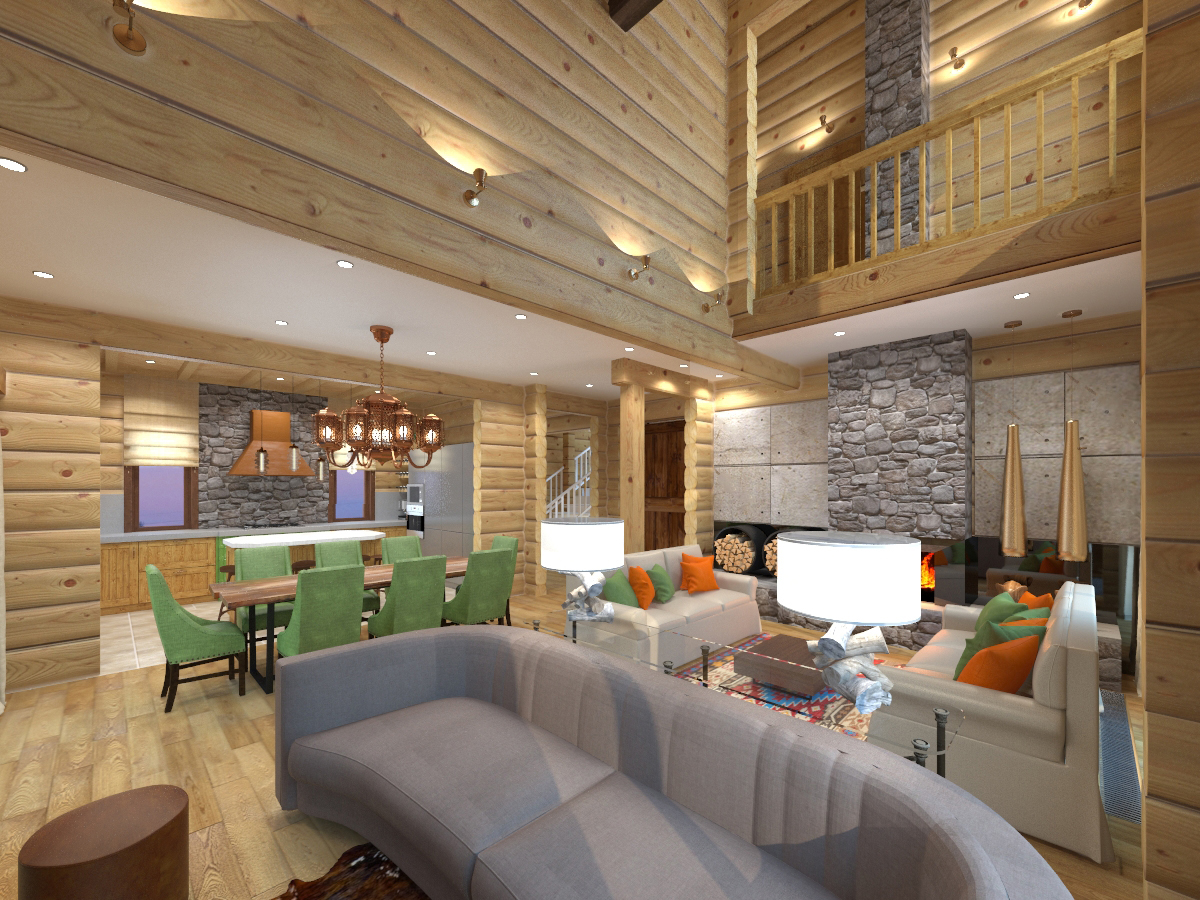 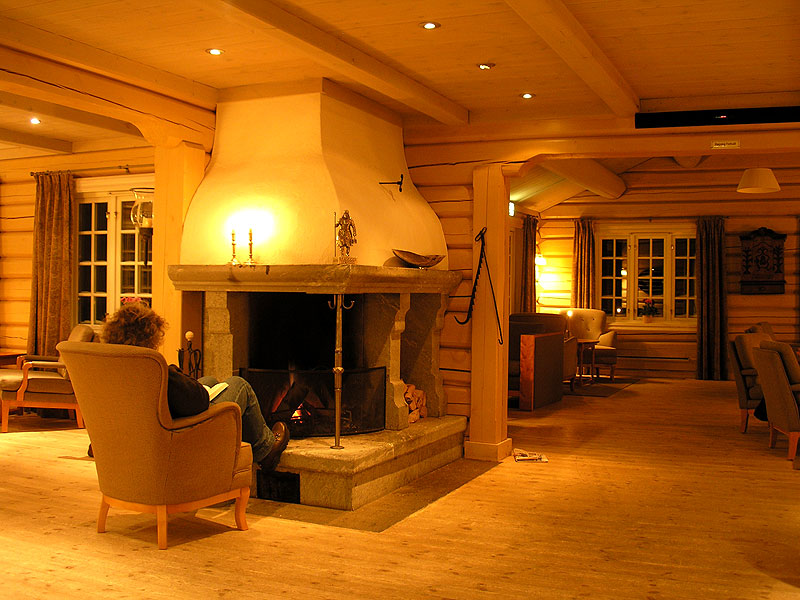 Дома из лафета имеют хорошие прочностные и теплосберегающие характеристики, благодаря технологии замковых соединений. Прочность домов достигается за счет применения самозаклинивающихся замков. А благодаря плотной чашке в перерубе в доме из лафета с толщиной стены от 18 сантиметров практически не требуется утепления. Сруб дома зачастую не требует конопатки стен.Материал используемый для строительства, т.е. лафет проходит обработку защитными средствами — противогрибковыми антисептиками. Таким образом, при должном уходе, дом простоит века и не сгниет.Сделать заказ на изготовление уникального и комфортного дома из лафета очень просто — достаточно позвонить по нашим контактным телефонам или обратиться в наш офис. Сотрудники нашей компании внимательно выслушают все Ваши пожелания, проведут подробные консультации, помогут определиться с выбором архитектурных и конструктивных решений Вашего будущего дома.Закажите строительство дома из лафета в нашей компании, и мы обязательно создадим для Вас красивое, современное, уютное жилье высочайшего класса по очень доступным ценам.Изготовление и стоимость.На всех этапах изготовления и доставки, заказчик получает полную информацию о ходе работ. Наши клиенты имеют прямую связь с нашими мастерами, и могут получать полную информацию о ходе работ, включая фотоотчеты.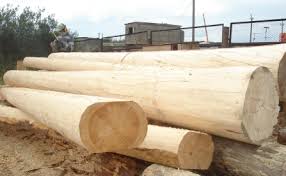 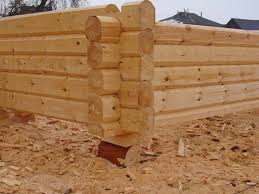 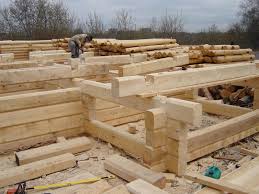 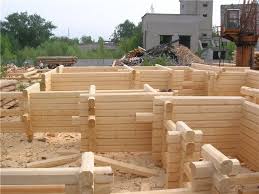 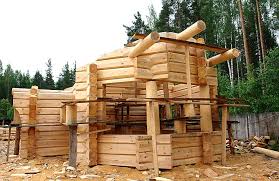 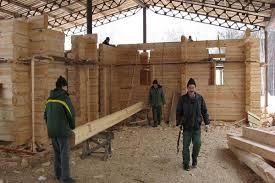 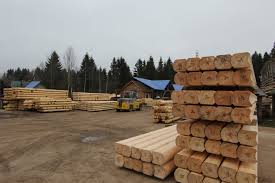 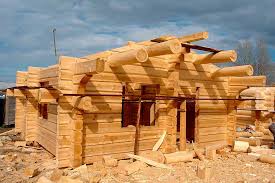 Стоимость некоторых проектов:1)Двухэтажный дом общей площадью 112 м2.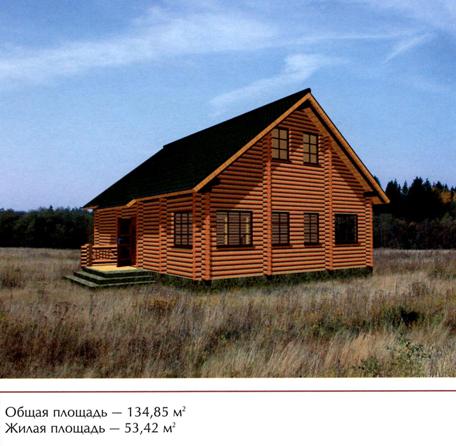 Стоимость с учетом доставки до Южно-Сахалинска: 1 300 000 рублей                                                                          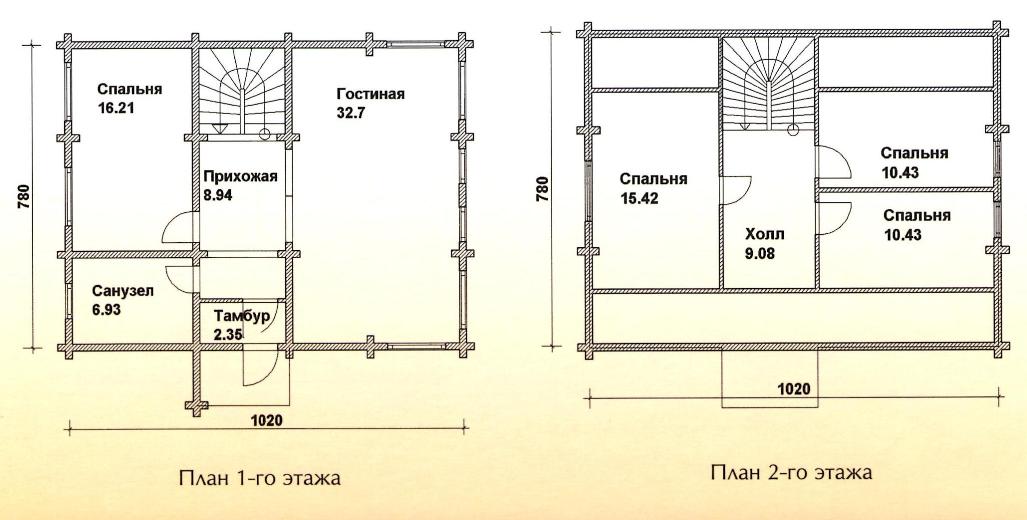 2)Двухэтажный дом общей площадью 130 м2.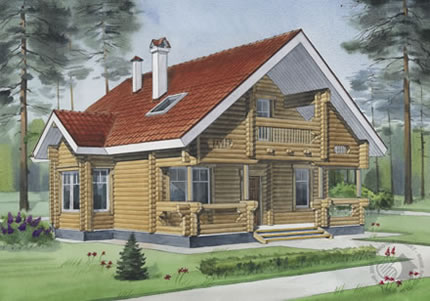 Стоимость с учетом доставки до Южно-Сахалинска: 1 350 000 рублей                                                                          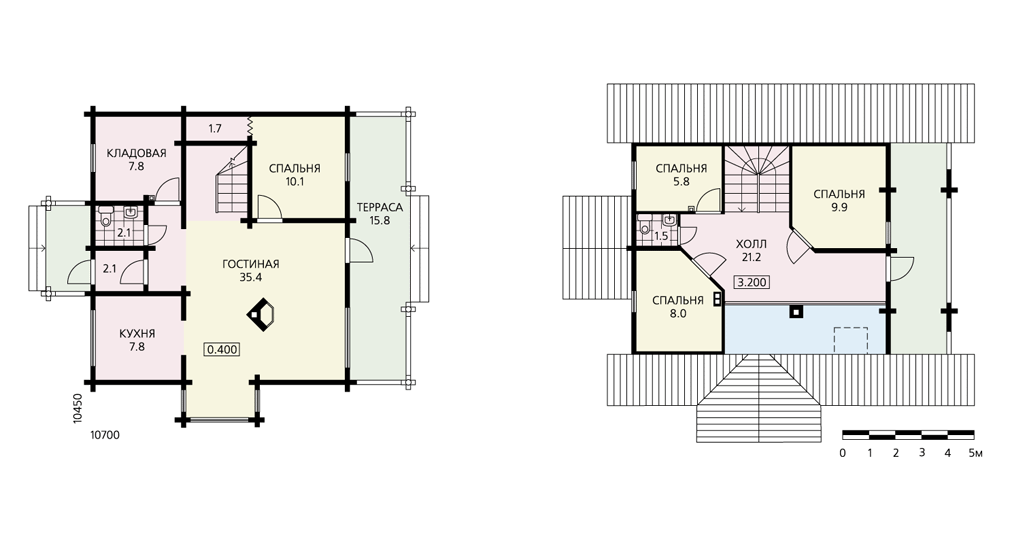 3)Двухэтажный дом общей площадью 158 м2.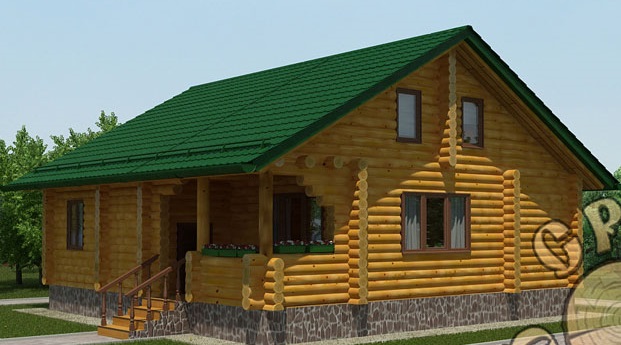 Стоимость с учетом доставки до Южно-Сахалинска: 1 400 000 рублей                                                                          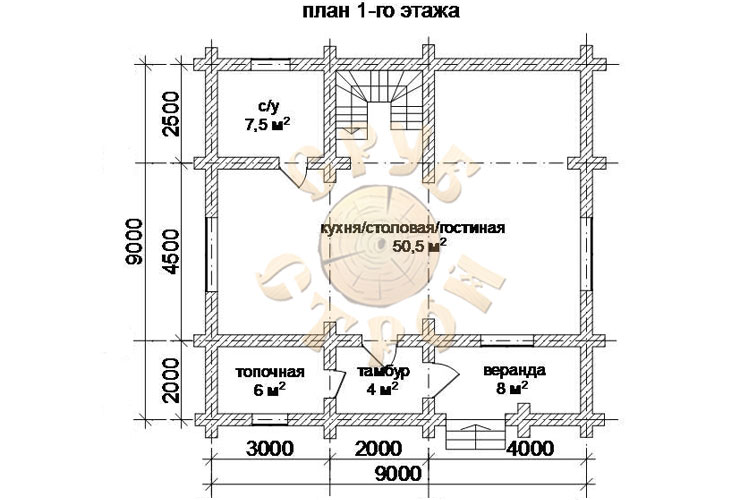 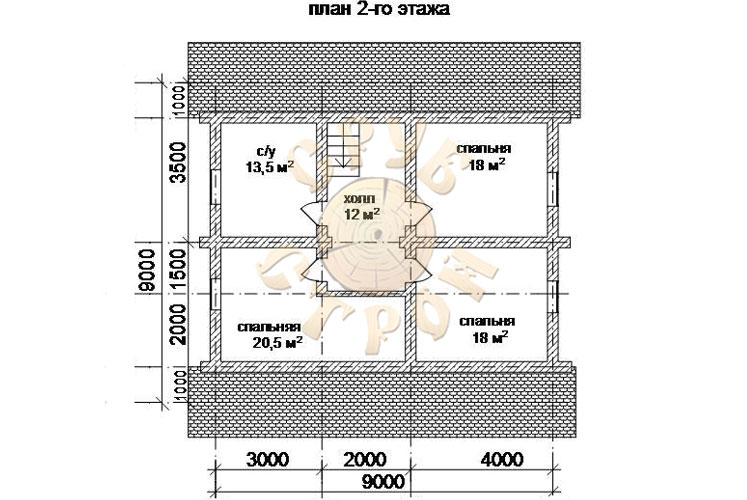 4)Баня 5х5 метров.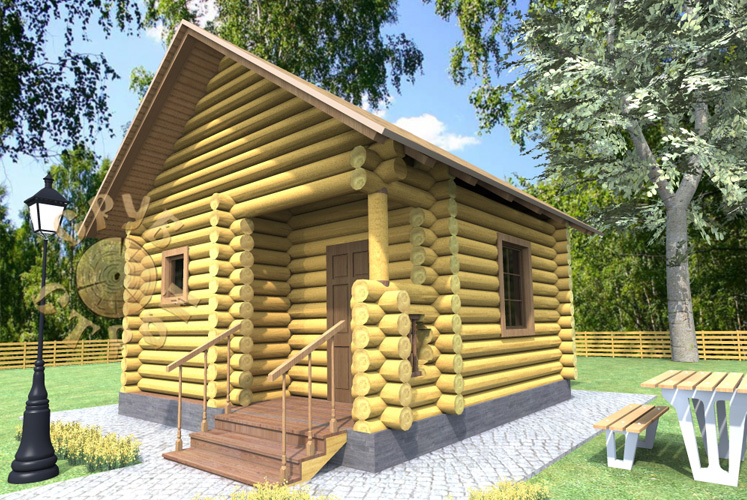 Стоимость с учетом доставки до Южно-Сахалинска: 600 000 рублей                                                                          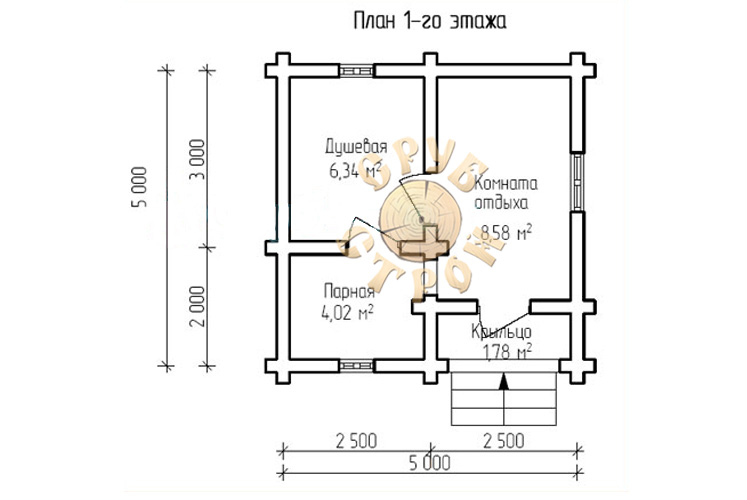 Стоимость каждого проекта рассчитывается индивидуально, исходя из конструктивных особенностей. Вы можете обратиться к нам с любым проектом деревянного или каменного дома, и наши специалисты доработают проект учитывая особенности строительства домов и бань из лафета.